Извещениео проведении аукциона по продаже права на заключение договора аренды земельного участка18 февраля 2019 года в 12.00 по адресу: Алтайский край, Курьинский район, с. Курья, ул.Советская, д.61, каб. 10., Администрация Курьинского района  Алтайского края как организатор торгов проводит аукцион, участниками которого могут быть граждане,  по продаже права на заключение договора аренды  земельных участков сроком на 25 лет, государственная собственность на который не разграничена из категории «земли населенных пунктов» для ведения личного подсобного хозяйства. Аукцион проводится на основании постановления уполномоченного органа Администрации Курьинского района Алтайского края от 15 января 2019 года № 05.        Лот №1 - Местоположение земельного участка: Алтайский край, Курьинский район, МО Колыванский сельский совет, п.им. 8 Марта, примерно в 239 м по направлению на юг от ориентира. Адрес ориентира: пос.им 8 Марта, ул. Молодежная 32 б. Площадь земельного участка –5000 кв. м. Кадастровый номер земельного участка: 22:24:030801:386. Разрешенное использование земельного участка: для ведения личного подсобного хозяйства.  Начальная цена аукциона –13931 рублей 00 копеек. Шаг аукциона – 418 рублей 00 копеек. Размер задатка для участия в аукционе – 2786 рублей 00 копеек.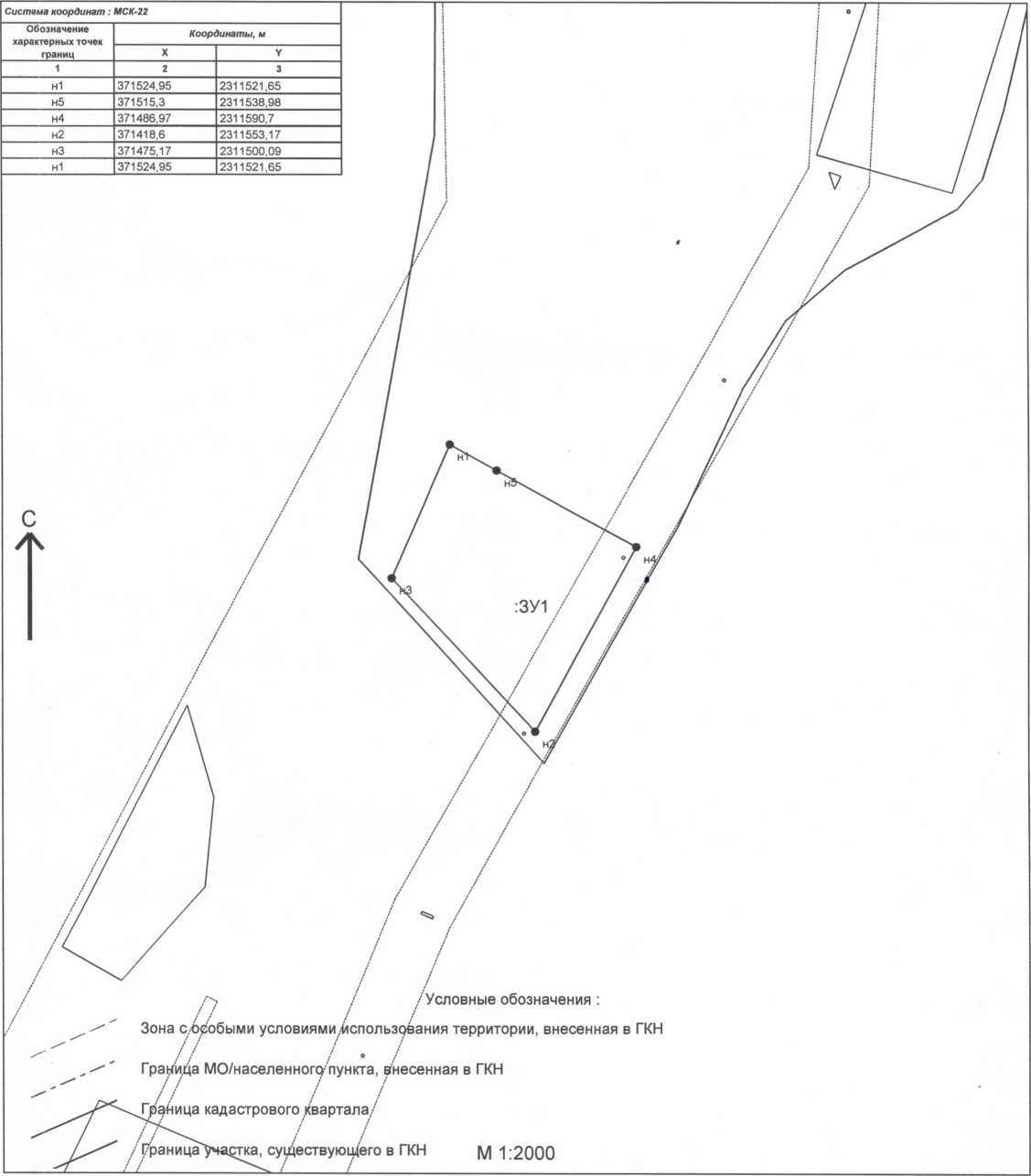         Лот №2 - Местоположение земельного участка: Алтайский край, Курьинский район, МО Колыванский сельский совет, п.им. 8 Марта, примерно в 5 м по направлению на восток от ориентира. Адрес ориентира: пос.им 8 Марта, ул. Приозерная 26 В. Площадь земельного участка –379 кв. м. Кадастровый номер земельного участка: 22:24:030801:385. Разрешенное использование земельного участка: для ведения личного подсобного хозяйства.  Начальная цена аукциона –1056 рублей 00 копеек. Шаг аукциона – 32 рублей 00 копеек. Размер задатка для участия в аукционе – 211 рублей 00 копеек. 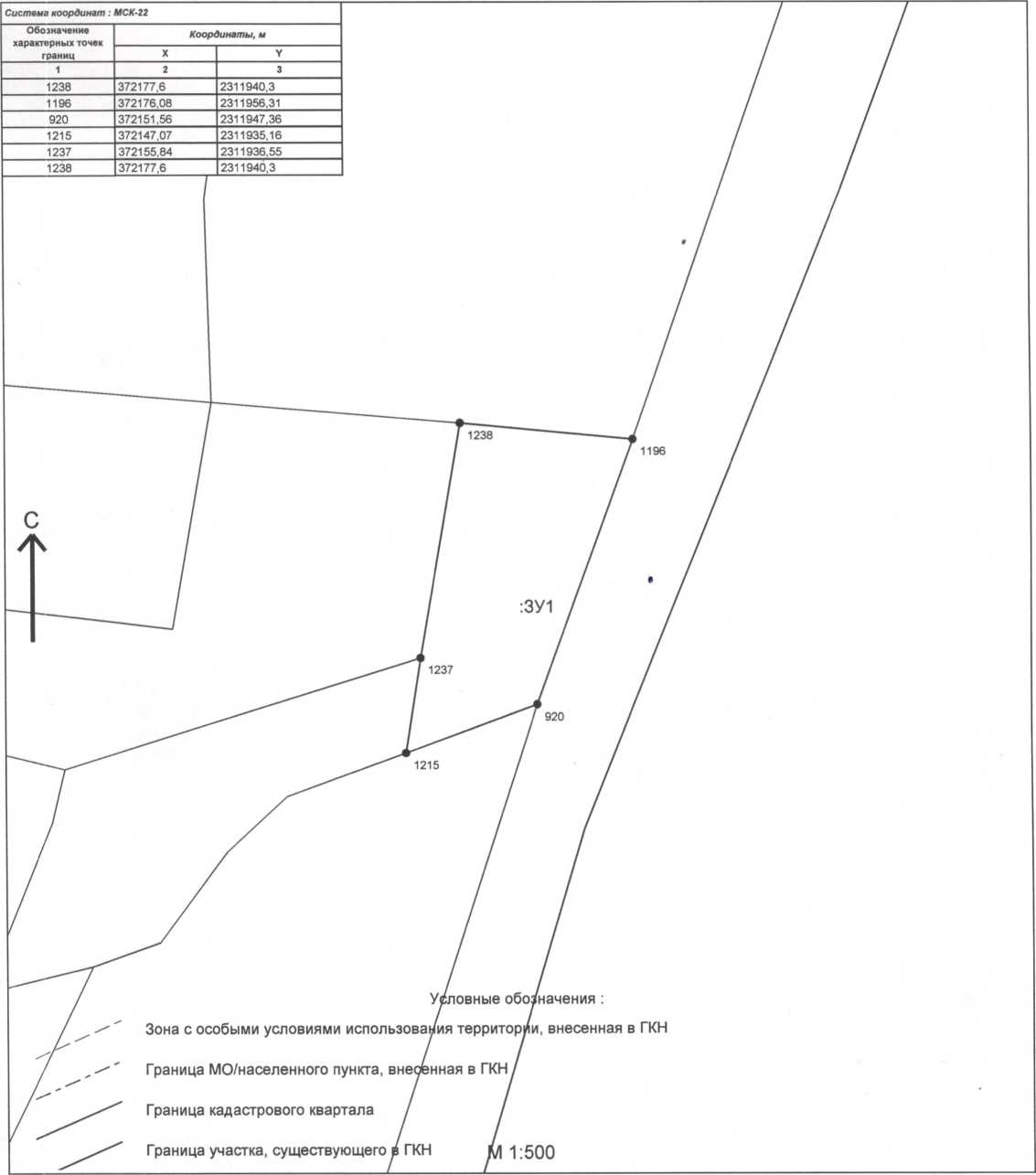         Лот №3 - Местоположение земельного участка: Алтайский край, Курьинский район, МО Колыванский сельский совет, с.Колывань, ул 2 Чапаева 16 В. Площадь земельного участка –3757 кв. м. Кадастровый номер земельного участка: 22:24:030702:728. Разрешенное использование земельного участка: для ведения личного подсобного хозяйства.  Начальная цена аукциона –2412 рублей 00 копеек. Шаг аукциона – 72 рублей 00 копеек. Размер задатка для участия в аукционе – 482 рублей 00 копеек.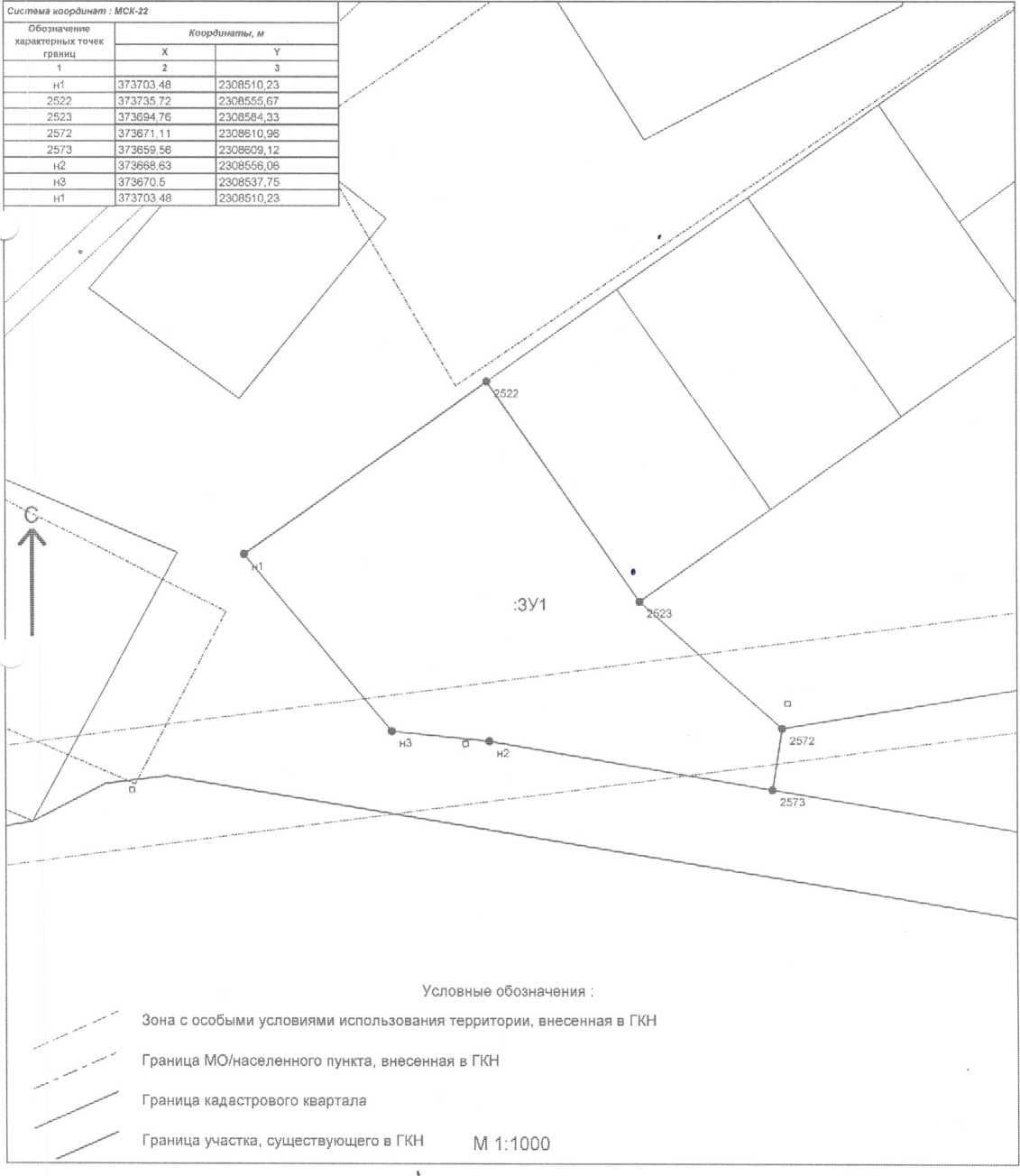 Условия и порядок проведения аукциона:для участия в аукционе претендент не позднее 11 февраля 2019 года. подает заявку по адресу: 658320, Алтайский край, Курьинский район, с. Курья, ул. Советская, 61 установленного образца с указанием реквизитов счета для возврата задатка, представляет копию документа, удостоверяющего личность, при наличии подлинника этого документа,  платежный документ, подтверждающий внесение задатка с отметкой банка плательщика об исполнении; предоставление документа, подтверждающего внесение задатка на р/с организатора торгов: УФК по Алтайскому краю (Администрация Курьинского района Алтайского края л/с 05173017100) Банк получателя: Отделение Барнаул,  г. Барнаул БИК банка получателя: 040173001 Расчетный счет: 40302810801733002400 ИНН получателя: 2254000992 КПП 225401001 (задаток для участия в аукционе на право заключения договора аренды земельного участка) признается заключением соглашения о задатке;цена, сложившаяся на аукционе, является годовой арендной платой; арендная плата за первый отчетный год  аренды подлежит внесению арендатором в полном размере в течение 30 календарных дней с момента подписания договора аренды. В последующие годы арендная плата вносится ежеквартально, равными частями, рассчитанными пропорционально относительно годовой суммы арендной платы, не позднее 20 числа месяца, следующего за отчетным периодом, в случае досрочного расторжения договора или одностороннего отказа от договора, арендная плата, возврату не подлежит;победителем аукциона признается лицо, предложившее наибольший размер ежегодной арендной платы;результаты аукциона оформляются протоколом, который подписывается организатором аукциона в день проведения торгов;организатор аукциона в течение 3 рабочих дней со дня подписания протокола о результатах аукциона возвращает задатки лицам, участвовавшим в аукционе, но не победившим в нем;организатор аукциона может отказаться от проведения торгов в любое время, но не позднее чем за 3 дня до дня проведения аукциона;уполномоченный орган направляет победителю аукциона три экземпляра подписанного проекта договора аренды земельного участка в десятидневный срок со дня составления протокола о результатах аукциона;победитель аукциона (единственный участник) обязаны подписать договор аренды земельного участка не ранее, чем через 10 дней, со дня размещения информации о результатах торгов на сайте www.torgi.gov.ru, и не позднее 30 дней со дня направления уполномоченным органом проекта договора аренды земельного участка;при заключении договора аренды земельного участка с победителем аукциона или единственным участником сумма внесенного им задатка засчитывается в счет исполнения обязательств по заключенному договору аренды земельного участка; в случае, если победитель аукциона или единственный участник уклоняется от подписания протокола о результатах торгов или заключения договора, внесенный им задаток не возвращается;Победитель аукциона (единственный участник), в случае, если им признано физическое лицо, обязан до подписания договора аренды земельного участка представить в уполномоченный орган согласие супруга(и) (при наличии) на совершение данной сделки.осмотр земельного участка на местности производится претендентами самостоятельно;форма заявки на участие в аукционе, проект договора аренды земельного участка и иные документы по проведению аукциона опубликованы на сайтах: http://torgi.gov.ru,  www.kurya.ruприем заявок и документов от претендентов, ознакомление с документами на предмет аукциона и условиями его приобретения производятся с 17 января 2019 года по 11 февраля 2019 г. в рабочие дни с 9-00 до 16-00 по адресу: Алтайский край, Курьинский район, с. Курья, ул. Советская, 61, к. 6, тел. (8-385-76) 22759.Информация также размещается на официальных сайтах http://torgi.gov.ru, www.kurya.ru                                                                                      В Администрацию Курьинского  районаЗАЯВКА НА УЧАСТИЕ В АУКЦИОНЕ“___” _______________ 201__ г.                                                                                                   с. КурьяПретендент:_________________________________________________________________                                                    (Ф.И.О., полное наименование юридического лица) Документ, удостоверяющий личность: ________________________________________________Серия ___________, № _____________, выдан «___» ___________ г. _________________________________________________________________________________Место регистрации: ________________________________________________________________Телефон ___________________ Индекс________________________________Документ, на основании которого действует представитель претендента: __________________  принимая решение об участии в торгах по продаже права на заключение договора аренды находящегося в государственной собственности земельного участка, расположенного по адресу: _-_____________________________________________________________________________________, с кадастровым номером ________________________, общей площадью ______ кв.м, для следующих целей:___________________ обязуется:         1) соблюдать условия аукциона, содержащиеся в информационном сообщении о проведении торгов, опубликованном в газете “Патриот Алтая”          от _________ № _______, а также порядок проведения торгов, установленный в соответствии с Земельным кодексом Российской Федерации от 25.10.2001 № 136-ФЗ;         2) в случае признания победителем аукциона заключить договор аренды земельного участка согласно информационному сообщению.Платежные реквизиты, на которые перечисляется сумма возвращаемого задатка: _________________________________________________________________________________Подпись претендента (его полномочного представителя)__________________________________________  ______________________                                                                                           “___” _______________ 201_ г.О П И С Ьпредставленных документов, прилагаемых к заявке на участие в аукционе____________________________________________________________(наименование претендента)Подпись претендента (его полномочного представителя)       _________________________________________________                                                      .                                    “___” _______________ 201_ г.Заявка принята комиссией по проведению торгов:час. ___ мин. ___ “___” ______________ 201_ г. за № ____ Подпись уполномоченного лица: _______________________________________________№п/пПредставленные документыК-во листов